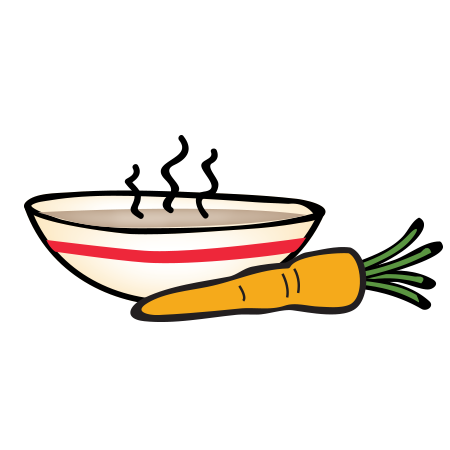 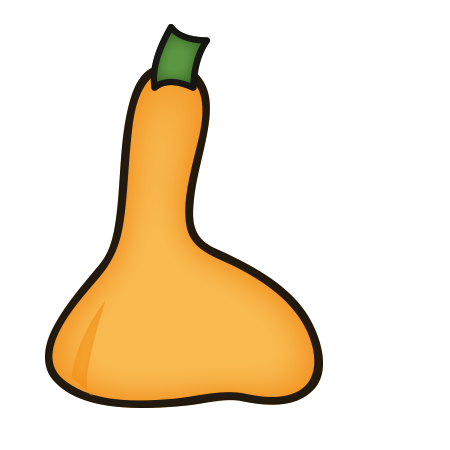 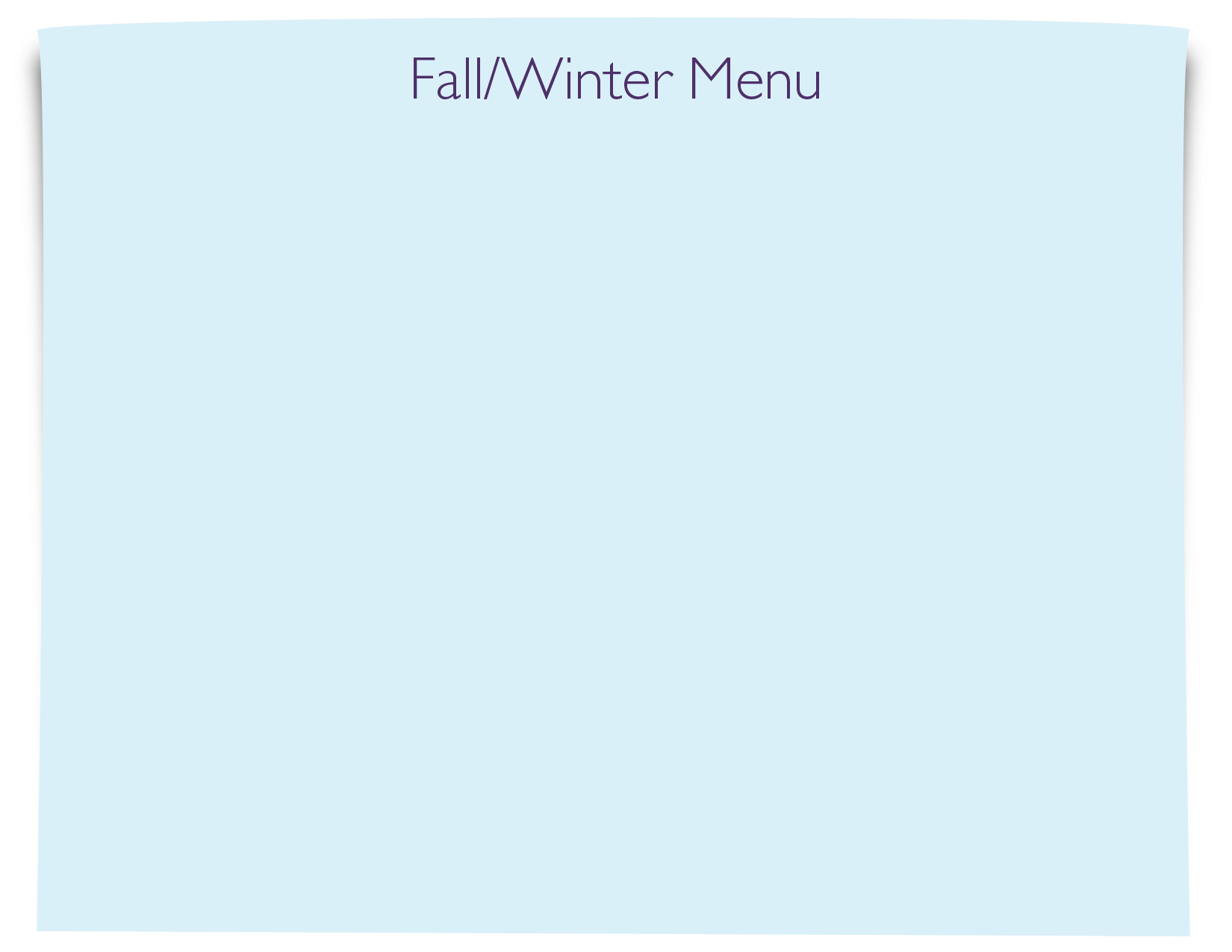 MONDAYTUESDAYWEDNESDAYTHURSDAYFRIDAYWEEK 19/28- 10/2AM: Cereal with milkPM: Rice cakes AM: Bagel with cream cheesePM: Fresh fruit and cheddar crackersAM: Vanilla Yogurt and granola PM: Naan Bread and sun butterAM: Biscuits and JellyPM: Applesauce and sweet potato crackersAM: Blueberry Muffin with milkPM: Cheddar cheese and Ranch wheat crackersWEEK 210/5- 10/9AM: Nutrigrain bar with milkPM:   Applesauce and graham crackersAM: Cereal with milk PM:  Fresh fruit and wheat wafersAM: Cinnamon raisin bread with jellyPM:  Animal crackers with milk AM: Fruit Yogurt and Graham crackersPM: String cheese and oyster crackersAM: Banana Muffin with milkPM: Fruit cup with cheddar crackersWEEK 310/12- 10/16AM: Cereal with milkPM: Rice cakesAM: Biscuits and jellyPM: Naan Bread and sun butterAM: Apple Cinnamon muffin with milkPM: Fresh Fruit with ranch wheat crackersAM: Bagel with cream cheesePM: Cheddar cheese and wheat crackersAM: Vanilla Yogurt and granolaPM: Applesauce and sweet potato crackers